Общественный совет при Уполномоченном по правам ребёнка  при Президенте РФАмурское областное отделение межрегиональной общественной организации «Национальный совет социальной информации»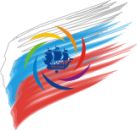 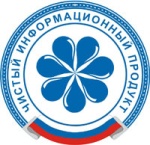 Уполномоченный по правам ребёнка в Амурской областиОЦЕНКА СОСТОЯНИЯ ИНФОРМАЦИОННОЙ БЕЗОПАСНОСТИ И НЕГАТИВНОГО ВОЗДЕЙСТВИЯ НА РАЗВИТИЕ ДЕТЕЙ И ПОДРОСТКОВв медиасреде_____________________________________________________________название учреждения ЗАКЛЮЧЕНИЕ ЭКСПЕРТА Ф.И.О. эксперта: ___________________________________________________________Специальность (специализация) эксперта: _______________________________________________________________________________________________________________ВЫВОД ЭКСПЕРТА: общая сумма баллов   ______________________________________Медиасреда  _____________________________ может быть признана безопасной/небезопасной.                                                                                                                       нужное подчеркнутьДата:                                                                                                     Подпись:  №Критерий информационной безопасностиНаличие(+) / отсутствие(-), пояснениеСоответствие информационной нагрузки возрастным и индивидуальным особенностям детей и подростковРазвитие мировосприятия детей и подростков и их психологического благополучия, формирования у детей и подростков позитивной картины мира и адекватных базисных представлений об окружающем мире и человекеЦенностное, моральное, нравственно-этическое развитие детей и подростков (с учётом наличия контактов с ЧИП или сертификата на знак «ЧИП»)Усвоение системы семейных ценностей и представлений о семьеРазвитие системы социальных и межличностных отношений и общения детей и подростковУдовлетворение и развитие  познавательных потребностей и интересов ребенка, детской любознательности, исследовательской активностиКогнитивное развитие детей и подростковРазвитие творческих способностей детей и подростковФормирование толерантности личности,  установок толерантного сознания и поведенияРазвитие личности, Я-концепции, социальной (гражданской, этнической, гендерной) и личностной идентичности детей и подростковЭмоционально-личностное развитие и эмоциональное состояниеОтсутствие рисков десоциализации, развития и закрепления девиантного и противоправного поведения:агрессивное поведение и применение насилия, жестокости по отношению к людям и животным; совершение действий, представляющих угрозу жизни и (или) здоровью ребенка, в том числе причинение вреда своему здоровью, суицид;употребление наркотических средств, психотропных и (или одурманивающих веществ, табачных изделий, алкогольной и спиртосодержащей продукции, пива и напитков, изготавливаемых на их основе;участие в азартных играх;занятие проституцией;бродяжничество;попрошайничество;нетрадиционные и девиантные  сексуальные отношения;противоправное поведение и (или) преступления.9 пунктов:                           (если все показатели отсутствуют, то +)